Приложение  1НАЦИОНАЛЬНОЕ АГЕНТСТВОПО БЕЗОПАСНОСТИ ПИЩЕВЫХ ПРОДУКТОВNATIONAL AGENCY FOR FOOD SAFETYСЕРТИФИКАТ О РЕГИСТРАЦИИ REGISTRATION CERTIFICATEДата выдачи ____________			Истекает _________________На основании Закона о ветеринарно-санитарной деятельности               № 221/2007 и Закона о лекарственных средствах ветеринарного назначения № 119/2018,Национальное агентство по безопасности пищевых продуктов, на основании поданного заявления № ____ от ______года и отчета об оценке № ___ от ________года, принимает решение о предоставлении сертификата о регистрации лекарственного средства ветеринарного назначения.Under Law no. 221/2007 regarding sanitary-veterinary activity with following amendments, and Law no._________on veterinary medicinal products with following amendments,National Agency for Food Safety, based on the applicant no. ____ in _____ and the evaluation report no. ______, decide to grant the certificate of registration for the veterinary medicinal product.Торговое наименование/Commercial name___________________________________________________________________________________________                                                (торговое наименование, фармацевтическая форма и концентрация)Состав/Composition __________________________________________________________________(качественные/количественные данные для активного вещества/активных веществ, качественные данные для вспомогательного вещества/вспомогательных веществ)	– активное вещество/active substance_____________________________– вспомогательные вещества/excipients___________________________Владелец сертификата о регистрации/Registration certificate holder __________________________________________________________________                                 (наименование/местонахождение) Производитель/Manufacturer ____________________________________                                                                                           (наименование/местонахождение) Классификация ATC/ATC classification___________________________	Регистрационный  номер,  дата  выдачи/ Registration  number,  date of      issue______________________________________________________________Порядок выдачи/Mode of dispensing:     по ветеринарному предписанию/with veterinary prescription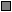 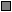      без ветеринарного предписания/without veterinary prescriptionУпаковка/Packaging _____________                                         (тип, размер)Срок годности/Shelf life:– после упаковки для реализации/after packaging for sales____________– после первого открытия/after opening____________________________Неотъемлемой частью настоящего сертификата о регистрации являются/Of the certificate of registration are part following:Приложение 1. Краткая характеристика лекарственного средства ветеринарного назначения/Annex 1.Summary of the product characteristics;Приложение 2. Листок-вкладыш/Annex 2. Leaflet information;Приложение 3. Информация об этикетировании/Annex 3. Information on the labelling.Условия хранения после упаковки для реализации/Storage conditions after packaging for marketing__________________________________________Параметрами качества препарата являются параметры, предусмотренные в нормативно-технической документации, которая является основанием для выдачи настоящего сертификата о регистрации./Product quality parameters are provided in the technical normative documentation that formed the core issue of this certificate registration.Любое изменение данных, указанных в сертификате о регистрации или в нормативно-технической документации по сертификации, должно быть сообщено и одобрено Национальным агентством по безопасности пищевых продуктов/Any change in the data specified in the certificate of registration or certification in technical normative documentation must be reported and approved by National Agency for Food Safety.                                                                                                                                               ________________                                                                                                                                               (подпись/signature)М.П. 